Table S1. Additional information about protected areas included in the study.Table S2. Candidate multinomial models ranked according to Akaike information criterion (AIC) for each biogeographic region. LR= Likelihood ratio, AIC=Akaike Information Criterion, N= sample size (number of independent events), and ΔAIC= delta AIC.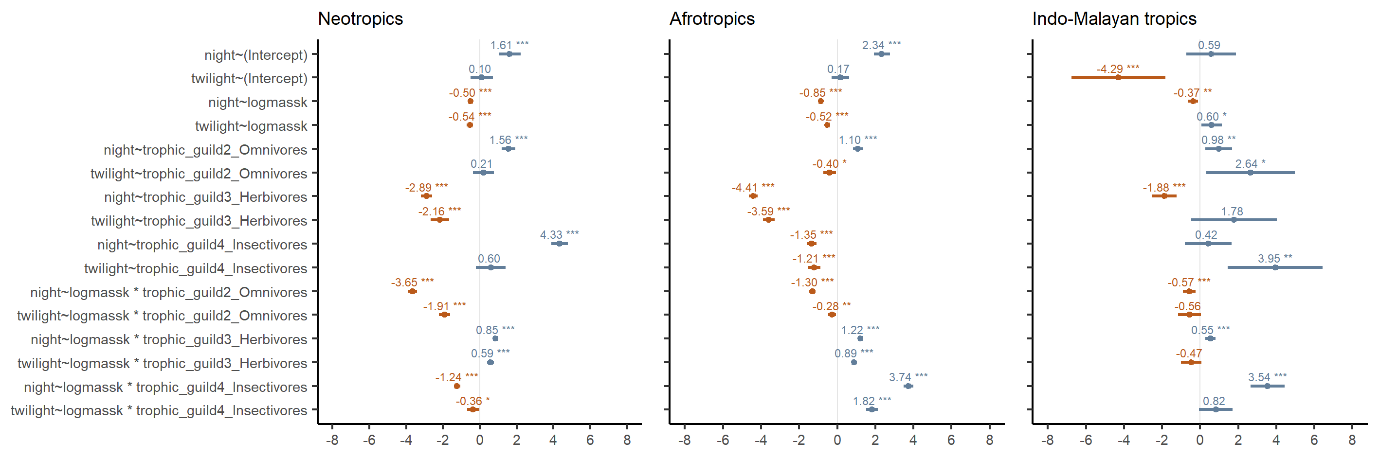 Figure S1. Multinomial model coefficient estimates by each region. The intercept (vertical line at 0) is represented with Carnivores as the reference group. Level of significance (p-value): * = 0.05, ** = 0.01, *** = 0.001. 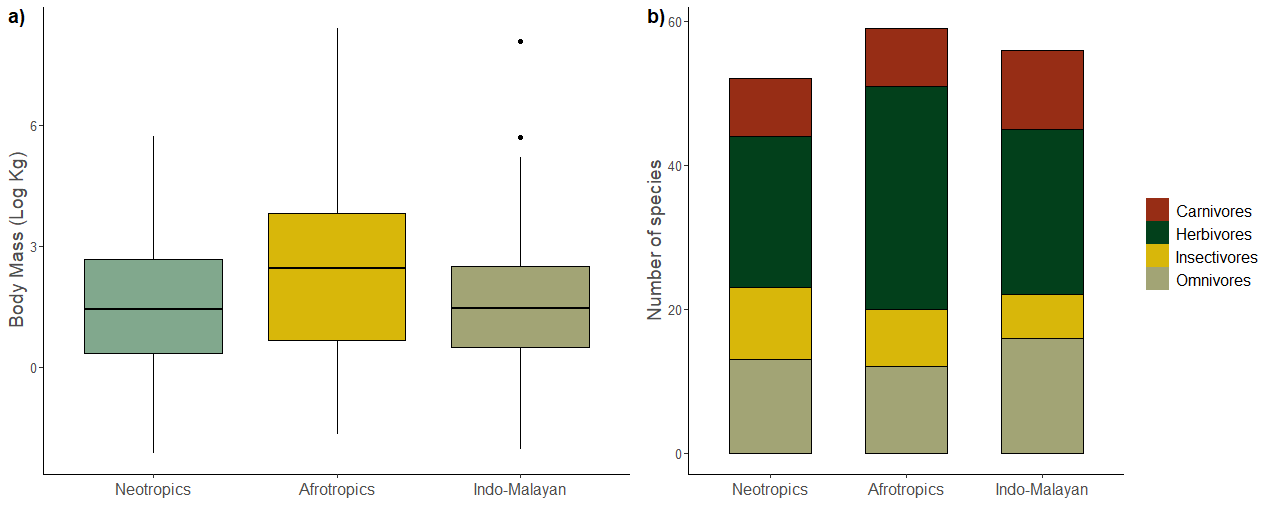 Figure S2. a) Distribution of body mass values (log scale kg) of ground-dwelling mammals for the three different biogeographic regions. b) Number of species in each trophic guild and each biogeographic region.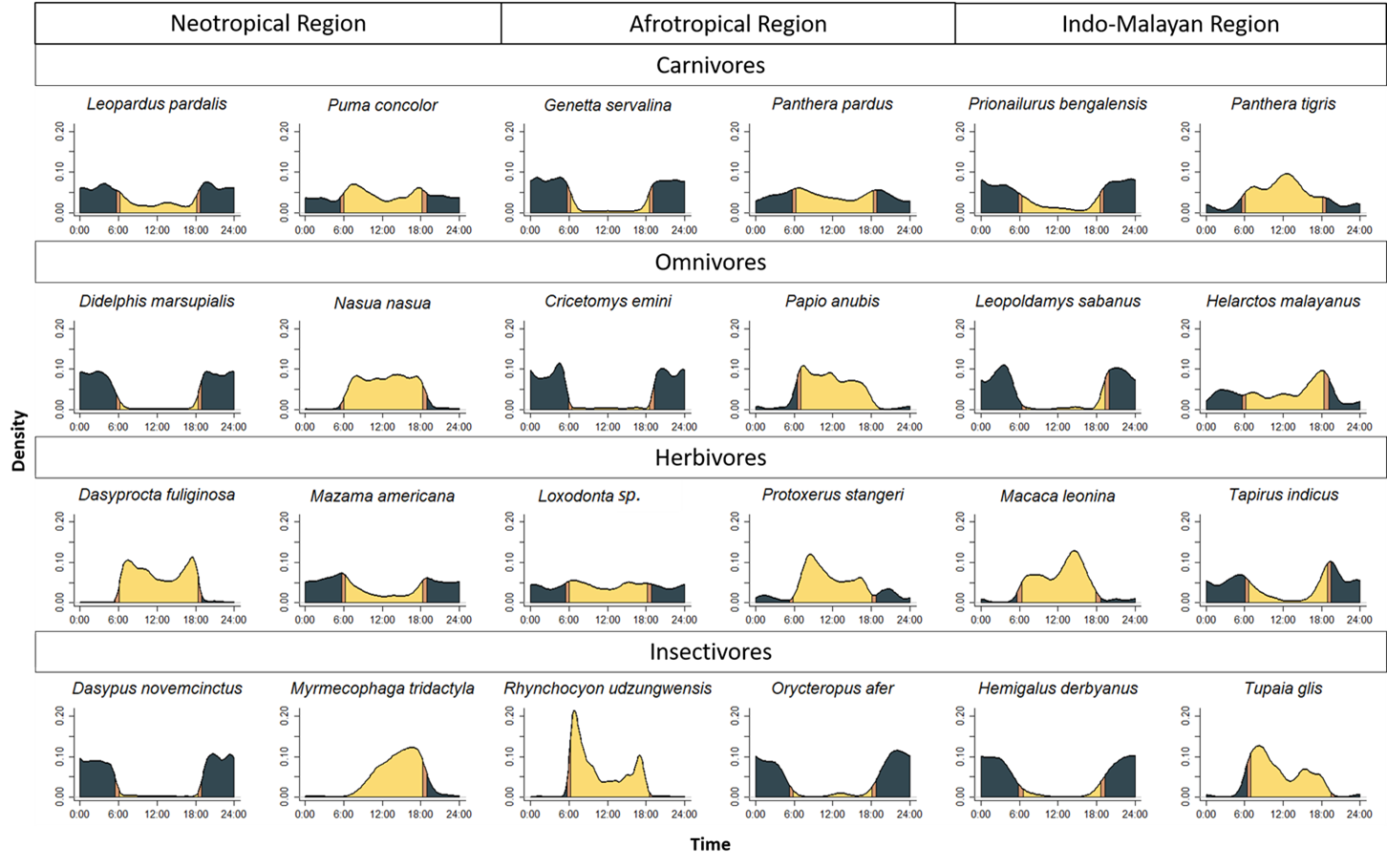 Figure S3. Examples of Kernel density activity of species by tropical region and trophic group. 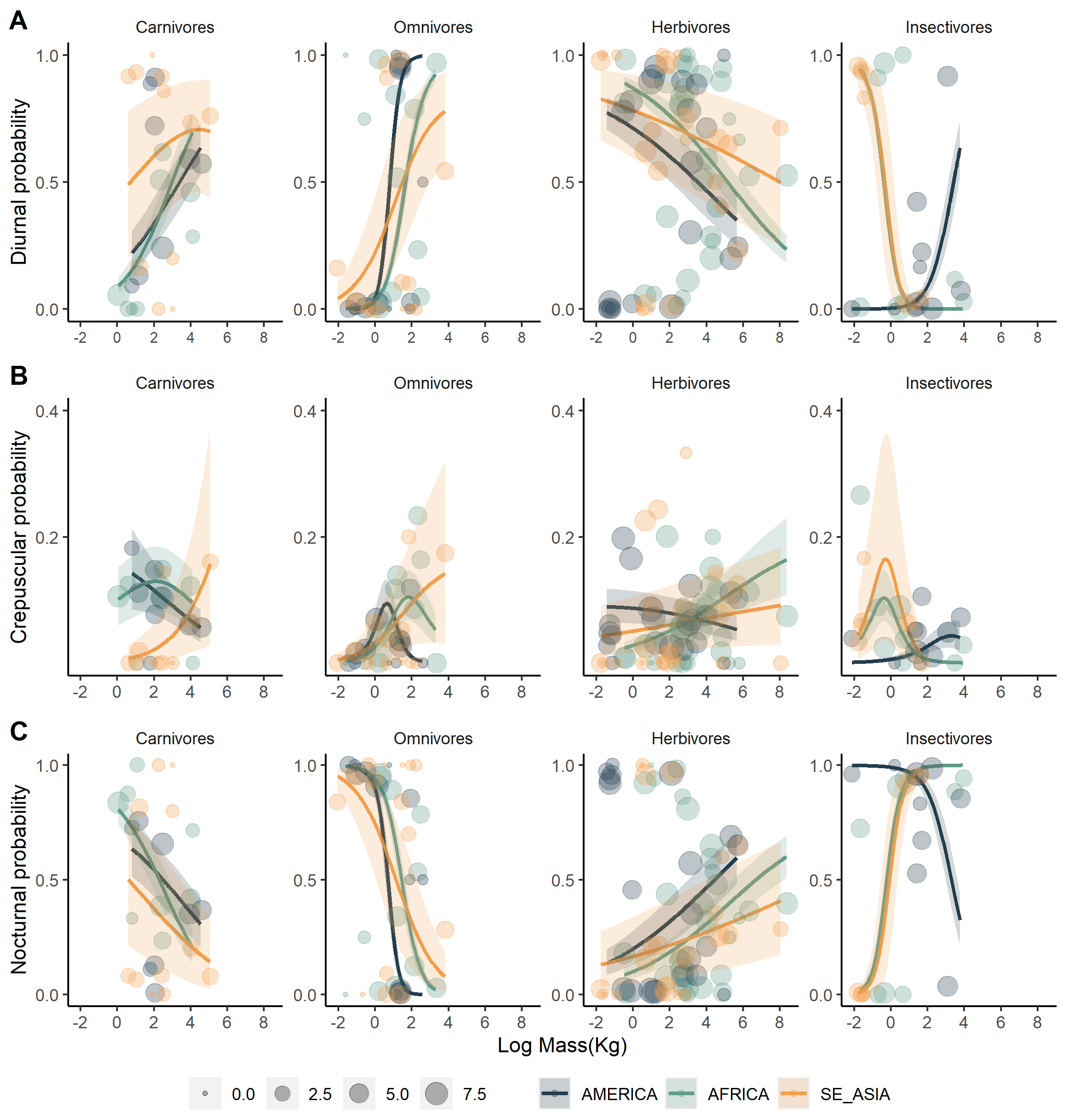 Figure S4. Extended predicted probability of being diurnal (A), crepuscular (B) and nocturnal (C) for a sequence of body mass values by trophic guild and continent. Lighter regions correspond to the upper and lower 95% confidence intervals. Circles represent raw proportions of diurnal, crepuscular, and nocturnal activity for species included in this study are based on the number of independent events (log-scaled), with the smallest circle corresponding to 1 and the biggest to 1055 events.Protected areaCodeArea (ha)*CountryTropical regionNumber of camerasNumber of Families**Number of Species**Barro Colorado Nature Monument - Soberania National ParkBCI4,890PanamaNeotropical601524Bukit BarisanBBS295,000IndonesiaIndo-Malayan601832Bwindi Impenetrable ForestBIF32,700UgandaAfrotropical601322Caxiuanã National ForestCAX317,945BrazilNeotropical601223Central Suriname Nature ReserveCSN1,600,000SurinameNeotropical651330Cocha Cashu - Manu National ParkCOU1,716,294PeruNeotropical601532Korup National ParkKRP125,900CameroonAfrotropical601117ManausMAS1,198,944BrazilNeotropical891122Nam KadingNAK169000LaosIndo-Malayan601625Nouabalé NdokiNNN423,870Republic of CongoAfrotropical641630Pasoh Forest ReservePSH13,610MalaysiaIndo-Malayan601834UdzungwaUDZ208,869TanzaniaAfrotropical611524Virunga MassifVIR16,000Democratic Republic of the CongoAfrotropical60710Volcán Barva (Brulio Carrillo National Park)VB49,921Costa RicaNeotropical601322Yanachaga Chimillen National ParkYAN122,000PeruNeotropical631425Yasuni National ParkYAS1,030,070EcuadorNeotropical601328*Areas were extracted from the World Database on Protected Areas (WDPA). Pasoh Forest Reserve, and Manaus were extrected from 64*Areas were extracted from the World Database on Protected Areas (WDPA). Pasoh Forest Reserve, and Manaus were extrected from 64*Areas were extracted from the World Database on Protected Areas (WDPA). Pasoh Forest Reserve, and Manaus were extrected from 64*Areas were extracted from the World Database on Protected Areas (WDPA). Pasoh Forest Reserve, and Manaus were extrected from 64*Areas were extracted from the World Database on Protected Areas (WDPA). Pasoh Forest Reserve, and Manaus were extrected from 64*Areas were extracted from the World Database on Protected Areas (WDPA). Pasoh Forest Reserve, and Manaus were extrected from 64*Areas were extracted from the World Database on Protected Areas (WDPA). Pasoh Forest Reserve, and Manaus were extrected from 64*Areas were extracted from the World Database on Protected Areas (WDPA). Pasoh Forest Reserve, and Manaus were extrected from 64**Number of mammals families and species detected by camera traps and included in this study. Species with a body mass >=75 g, ground dwelling and scansorial species**Number of mammals families and species detected by camera traps and included in this study. Species with a body mass >=75 g, ground dwelling and scansorial species**Number of mammals families and species detected by camera traps and included in this study. Species with a body mass >=75 g, ground dwelling and scansorial species**Number of mammals families and species detected by camera traps and included in this study. Species with a body mass >=75 g, ground dwelling and scansorial species**Number of mammals families and species detected by camera traps and included in this study. Species with a body mass >=75 g, ground dwelling and scansorial species**Number of mammals families and species detected by camera traps and included in this study. Species with a body mass >=75 g, ground dwelling and scansorial species**Number of mammals families and species detected by camera traps and included in this study. Species with a body mass >=75 g, ground dwelling and scansorial species**Number of mammals families and species detected by camera traps and included in this study. Species with a body mass >=75 g, ground dwelling and scansorial speciesRegionModelNLRAICΔAICAfrotropicstrophic_guild * b_mass6070451432.8881979.440.00Afrotropicstrophic_guild + b_mass6070447502.8485897.483918.04Afrotropicstrophic_guild6070445973.8487422.485443.04Afrotropicsb_mass6070433151.42100236.9018257.46Afrotropics16070429969.28103415.0421435.60Indo-Malayantrophic_guild * b_mass86026102.5412829.980.00Indo-Malayantrophic_guild + b_mass86025677.2113243.32413.33Indo-Malayantrophic_guild86025639.6413276.88446.90Indo-Malayanb_mass86025318.5413589.99760.01Indo-Malayan186025299.8513604.68774.69Neotropicstrophic_guild * b_mass5707637722.8287717.970.00Neotropicstrophic_guild + b_mass5707631624.3493804.456086.48Neotropicstrophic_guild5707630988.4094436.396718.42Neotropicsb_mass5707624355.06101061.7313343.76Neotropics15707624044.83101367.9613649.99